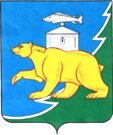 РОССИЙСКАЯ ФЕДЕРАЦИЯСОБРАНИЕ ДЕПУТАТОВ НЯЗЕПЕТРОВСКОГО МУНИЦИПАЛЬНОГО РАЙОНАЧЕЛЯБИНСКОЙ ОБЛАСТИРЕШЕНИЕот 25 марта 2024 года № 581г. Нязепетровск                                                      Об утверждении Положения «О назначении и выплате ежемесячной доплаты к страховойпенсии по старости (инвалидности) лицам,осуществлявшим полномочия председателя Собрания депутатов Нязепетровского муниципального района на профессиональной постоянной основе, лицам, осуществлявшим полномочия главы Нязепетровского муниципального района и председателя Контрольно-счётной палаты Нязепетровского муниципального районаВ соответствии с Федеральными законами от 6 октября 2003 года N 131-ФЗ "Об общих принципах организации местного самоуправления в Российской Федерации", от 28 декабря 2013 года N 400-ФЗ "О страховых пенсиях", законом Челябинской области от 27 марта 2008 года N 245-ЗО "О гарантиях осуществления полномочий депутата, члена выборного органа местного самоуправления, выборного должностного лица местного самоуправления", Федеральным законом от 07.02.2011 N 6-ФЗ "Об общих принципах организации и деятельности контрольно-счетных органов субъектов Российской Федерации и муниципальных образований", Уставом Нязепетровского муниципального района Собрание депутатов Нязепетровского муниципального района РЕШАЕТ:1. Утвердить Положение о назначении и выплате ежемесячной доплаты к страховой пенсии по старости (инвалидности) лицам, осуществлявшим полномочия председателя Собрания депутатов Нязепетровского муниципального района на профессиональной постоянной основе лицам, осуществлявшим полномочия главы Нязепетровского муниципального района и председателя  Контрольно-счётной палаты Нязепетровского муниципального района в новой редакции (прилагается).2. Признать утратившими  силу решения Собрания депутатов Нязепетровского муниципального района от 19 декабря 2016 года № 174 "Об утверждении Положения о порядке ежемесячной доплаты к страховой пенсии по старости (инвалидности) лицам, осуществлявшим полномочия депутата на постоянной основе, полномочия выборного должностного лица местного самоуправления в муниципальном образовании «Нязепетровский муниципальный район» Челябинской области  и  от 29 марта 2021 года  №103 «О внесении изменений в решение Собрания депутатов Нязепетровского муниципального района от 19 декабря 2016 года №174».  3. Настоящее решение подлежит официальному опубликованию на сайте администрации Нязепетровского муниципального района (www.nzpr.ru, регистрация в качестве сетевого издания: Эл № ФС77-81111 от 17.05.2021 г.).4. Контроль исполнения решения возложить на постоянную комиссию Собрания депутатов по мандатам, регламенту, законности и местному самоуправлению (Салатов Д.И.).  Председатель Собрания депутатов  Нязепетровского муниципального района                                                        А.Г. Бунаков                         Приложение                                                                                              к решению Собрания депутатов                                                                                              Нязепетровского муниципального                                                                                       района от 25 марта 2024 года № 581Положение
о назначении и выплате ежемесячной доплаты к страховой пенсии по старости (инвалидности) лицам, осуществлявшим полномочия председателя Собрания депутатов Нязепетровского муниципального района на профессиональной постоянной основе, лицам, осуществлявшим полномочия главы Нязепетровского муниципального района и председателя  Контрольно-счётной палаты  Нязепетровского муниципального районаI. Общие положения1. Настоящее Положение о назначении и выплате ежемесячной доплаты к страховой пенсии по старости (инвалидности) в связи с прекращением полномочий (в том числе досрочно), лицам, осуществлявшим полномочия председателя Собрания депутатов Нязепетровского муниципального района на профессиональной постоянной основе, лицам, осуществлявшим полномочия главы Нязепетровского муниципального района и председателя Контрольно-счётной палаты Нязепетровского муниципального района (далее именуется - Положение), разработано в соответствии с Трудовым кодексом РФ, Федеральными законами от 15 декабря 2001 года N 166-ФЗ "О государственном пенсионном обеспечении в Российской Федерации", от 12.12.2023 года N 565-ФЗ "О занятости населения в Российской Федерации", от 28 декабря 2013 года N 400-ФЗ "О страховых пенсиях", законом Челябинской области от 27.03.2008 г. N 245-ЗО "О гарантиях осуществления полномочий депутата, члена выборного органа местного самоуправления, выборного должностного лица местного самоуправления", Федерального закона от 07.02.2011 N 6-ФЗ "Об общих принципах организации и деятельности контрольно-счетных органов субъектов Российской Федерации и муниципальных образований" и Уставом Нязепетровского муниципального района, и определяет порядок и условия назначения и выплаты (приостановления, возобновления, прекращения) ежемесячной доплаты к страховой пенсии по старости (инвалидности) в связи с прекращением полномочий (в том числе досрочно) лицам, осуществлявшим полномочия председателя Собрания депутатов Нязепетровского муниципального района на профессиональной постоянной основе, лицам, осуществлявшим полномочия главы Нязепетровского муниципального района и председателя  Контрольно-счётной палаты Нязепетровского муниципального района (далее именуется - ежемесячная доплата).2. Право на получение ежемесячной доплаты предоставляется гражданам Российской Федерации, осуществлявшим полномочия председателя Собрания депутатов Нязепетровского муниципального района на профессиональной постоянной основе, лицам, осуществлявшим полномочия главы Нязепетровского муниципального района и председателя Контрольно-счётной палаты  Нязепетровского муниципального района и в этот период достигших пенсионного возраста или потерявших трудоспособность.3. Ежемесячная доплата устанавливается к страховой пенсии по старости (инвалидности), назначенной в соответствии с Федеральным законодательством, а также досрочно оформленной в соответствии с Законом Российской Федерации от 12.12.2023 года N 565-ФЗ "О занятости населения в Российской Федерации"4. Ежемесячная доплата не устанавливается лицам, которым в соответствии с законодательством Российской Федерации или Челябинской области назначены пенсия за выслугу лет по другим основаниям, ежемесячное пожизненное содержание или установлено иное ежемесячное материальное обеспечение, за исключением денежных выплат в связи с награждением государственными наградами Российской Федерации и наградами Челябинской области.5. Ежемесячная доплата не выплачивается в период осуществления полномочий председателя Собрания депутатов Нязепетровского муниципального района, осуществляющего полномочия на профессиональной постоянной основе, главы Нязепетровского муниципального района, при замещении муниципальной должности на постоянной основе, при прохождении государственной службы Российской Федерации, при замещении государственной должности Российской Федерации, государственной должности Челябинской области, должности государственной гражданской службы Челябинской области, должности муниципальной службы, а также в период работы в межгосударственных (межправительственных) органах, созданных с участием Российской Федерации, на должностях, по которым в соответствии с международными договорами Российской Федерации осуществляются назначение и выплата пенсий за выслугу лет в порядке и на условиях, которые установлены для федеральных государственных (гражданских) служащих. При последующем увольнении с государственной службы Российской Федерации, Челябинской области, муниципальной службы или освобождении от указанных должностей выплата ежемесячной доплаты возобновляется со дня, следующего за днем увольнения с указанной службы или освобождения от указанных должностей лица, обратившегося с заявлением о ее возобновлении.6. Финансирование расходов на ежемесячную доплату к страховой пенсии по старости (инвалидности) лицам, осуществлявшим полномочия председателя Собрания депутатов Нязепетровского муниципального района на профессиональной постоянной основе, лицам, осуществлявшим полномочия главы Нязепетровского  муниципального района  и председателя Контрольно-счётной палаты Нязепетровского муниципального района, осуществляется за счет средств бюджета Нязепетровского муниципального района.7. Организация работы по подготовке, проверке и контролю документов, связанных с назначением ежемесячной доплаты к страховой пенсии по старости (инвалидности), возлагается на Комиссию по назначению пенсии за выслугу лет (далее - Комиссия).8. Организация работы, связанной с выплатой, расчетом и перерасчетом ежемесячной доплаты к страховой пенсии по старости (инвалидности) возлагается на Управление социальной защиты населения администрации Нязепетровского муниципального района (далее - УСЗН).II. Условия и размеры назначения ежемесячной доплаты к страховой пенсии по старости (инвалидности) лицам, осуществлявшим полномочия депутата Собрания депутатов Нязепетровского муниципального района на профессиональной постоянной основе, лицам, осуществлявшим полномочия главы Нязепетровского  муниципального района и председателя  Контрольно-счётной палаты Нязепетровского муниципального района9. Лицам, осуществлявшим полномочия председателя Собрания депутатов Нязепетровского муниципального района на профессиональной постоянной основе и достигшим пенсионного возраста или потерявшим трудоспособность в этот период, ежемесячная доплата к страховой пенсии по старости (инвалидности) назначается в следующем размере:1) При осуществлении лицом полномочий председателя Собрания депутатов в течение одного полного созыва - 20 процентов, в течение двух и более созывов, но не менее 7 лет - 40 процентов ежемесячного денежного вознаграждения по замещаемой должности на момент увольнения с должности председателя Собрания депутатов.2) Размер ежемесячной доплаты к трудовой пенсии увеличивается на районный коэффициент. Размер ежемесячной доплаты к страховой пенсии по старости (инвалидности) подлежит округлению до целого рубля в сторону увеличения.3) При централизованном увеличении в соответствии с решением Собрания депутатов Нязепетровского муниципального района в назначенном порядке ежемесячного денежного вознаграждения по замещаемой на момент увольнения должности,  размер ежемесячной доплаты к страховой пенсии по старости (инвалидности) индексируется на соответствующий индекс увеличения денежного вознаграждения10. Положения пункта 9 не действуют в случае прекращения полномочий указанного лица по основаниям, предусмотренным абзацем седьмым части 16 статьи 35, частью 7.1, пунктами 5 - 8 части 10, частью 10.1 статьи 40, частями 1 и 2 статьи 73 Федерального закона от 06.10.2003 года N 131-ФЗ "Об общих принципах организации местного самоуправления в Российской Федерации".11. Лицам, осуществлявшим полномочия главы Нязепетровского муниципального района и достигшим пенсионного возраста или потерявшим трудоспособность в этот период, ежемесячная доплата к страховой пенсии по старости (инвалидности) назначается в следующем размере:1) При осуществлении лицом полномочий главы Нязепетровского муниципального района в течение одного полного срока полномочий - 20 процентов, двух и более полных сроков полномочий - 40 процентов ежемесячного денежного вознаграждения по замещаемой должности на момент увольнения с должности.2) Размер ежемесячной доплаты к страховой пенсии по старости (инвалидности) увеличивается на районный коэффициент. Размер ежемесячной доплаты к страховой пенсии по старости (инвалидности) подлежит округлению до целого рубля в сторону увеличения.3) При централизованном увеличении в соответствии с решением Собрания депутатов Нязепетровского муниципального района  в назначенном порядке ежемесячного денежного вознаграждения по замещаемой на момент увольнения должности, размер ежемесячной доплаты к страховой пенсии по старости (инвалидности) индексируется на соответствующий индекс увеличения денежного вознаграждения12. Положения пункта 11 не действуют в случаях прекращения полномочий указанного лица по основаниям, предусмотренным пунктами 2.1, 3, 6 - 9 части 6, частью 6.1 статьи 36, частью 7.1, пунктами 5 - 8 части 10, частью 10.1 статьи 40 Федерального закона от 06.10.2003 года N 131-ФЗ "Об общих принципах организации местного самоуправления в Российской Федерации".13. Председателю Контрольно-счётной палаты Нязепетровского муниципального района, достигшему пенсионного возраста или потерявшему трудоспособность в этот период, ежемесячная доплата к страховой пенсии по старости (инвалидности) назначается в следующем размере:1) При осуществлении лицом полномочий председателя в течение одного полного срока полномочий (не менее 5 лет) - 20 процентов, двух и более полных сроков полномочий (не менее 10 лет) - 40 процентов ежемесячного денежного вознаграждения по замещаемой должности на момент увольнения с должности.2) Размер ежемесячной доплаты к страховой пенсии по старости (инвалидности) увеличивается на районный коэффициент. Размер ежемесячной доплаты к страховой пенсии по старости (инвалидности) подлежит округлению до целого рубля в сторону увеличения.3) При централизованном увеличении в соответствии с решением Собрания депутатов Нязепетровского муниципального района в назначенном порядке ежемесячного денежного вознаграждения по замещаемой на момент увольнения должности, размер ежемесячной доплаты к страховой пенсии по старости (инвалидности) индексируется на соответствующий индекс увеличения денежного вознаграждения4) При определении сроков полномочий председателя  Контрольно-счётной палаты Нязепетровского муниципального района, сроки полномочий (периоды замещения) суммируются по всем замещаемым муниципальным должностям в Контрольно-счётной палате Нязепетровского муниципального района, в том числе засчитываются (суммируются) периоды муниципальной службы в Контрольно-счётной палате Нязепетровского муниципального района по должности -  председатель. 14. Положения пункта 13 не действуют в случаях прекращения полномочий указанного лица по основаниям, предусмотренным пунктами 1, 3, 5, 7 и 8 части 5 статьи 8 Федерального закона от 07.02.2011 N 6-ФЗ "Об общих принципах организации и деятельности контрольно-счетных органов субъектов Российской Федерации и муниципальных образований", статьей 13.1 Федерального закона от 25.12.2008 N 273-ФЗ "О противодействии коррупции"III. Перечень документов, необходимых для назначения ежемесячной доплаты к страховой пенсии15. Для назначения ежемесячной доплаты к страховой пенсии по старости (инвалидности) граждане представляют в Комиссию следующие документы:1) заявление о назначении ежемесячной доплаты согласно приложению 1 к настоящему Положению;2) паспорт;3) справку о размере ежемесячного денежного вознаграждения согласно приложению 2 к настоящему Положению;4) справку о количестве созывов (сроков) осуществления полномочий, учитываемых при назначении ежемесячной доплаты согласно приложению 3 к настоящему Положению5) копию распоряжения (решения) об освобождении от должности;6) трудовая книжка или электронная трудовая книжка;7) копию страхового свидетельства государственного пенсионного страхования;8) номер лицевого счета в отделении кредитной организации (по желанию заявителя);9) заявление - согласие на обработку персональных данных согласно приложению 5 к настоящему Положению.Документы, указанные в подпунктах 2 и 5 пункта 15 главы III настоящего Положения, предоставляются в оригиналах с приложением копий.В случае невозможности предоставления оригиналов вышеуказанных документов предоставляются их копии, заверенные надлежащим образом в соответствии с нормами Гражданского Кодекса Российской Федерации.IV. Порядок назначения, приостановления, прекращения и перерасчета выплаты ежемесячной доплаты к страховой пенсии по старости (инвалидности)16. Назначение ежемесячной доплаты к страховой пенсии по старости (инвалидности) оформляется распоряжением администрации Нязепетровского муниципального района.17. Заявление о назначении ежемесячной доплаты и документы, указанные в пункте 15 настоящего Положения, представляются секретарю Комиссии и регистрируются в Журнале регистрации и учета заявлений об установлении количества созывов осуществления полномочий председателем Собрания депутатов Нязепетровского муниципального района, количества полных сроков осуществления полномочий главы Нязепетровского муниципального района, количества сроков полномочий председателя  Контрольно-счётной палаты  Нязепетровского муниципального района в день подачи заявления,  либо в день получения такого заявления по почте.При приеме заявления о назначении ежемесячной доплаты к страховой пенсии по старости (инвалидности) секретарь Комиссии:1) проверяет правильность оформления заявления и соответствие изложенных в нем сведений документу, удостоверяющему личность, и иным представленным документам;2) сличает подлинники документов с их копиями, удостоверяет их, фиксирует выявленные расхождения;3) регистрирует заявление и выдает расписку-уведомление, по форме согласно Приложению 4, в которой указывается дата приема, перечень представленных документов;4) при предоставлении неполного перечня документов, заявление о назначении к рассмотрению не принимается и возвращается заявителю.В течение 7 календарных дней заявление и документы подлежат рассмотрению Комиссией,  и вынесению решения по предмету заявления (назначение или не назначение ежемесячной доплаты к страховой пенсии по старости (инвалидности).Решение Комиссии (протокол) об удовлетворении или отклонении просьбы, изложенной в заявлении,  является основанием для издания и принятия соответствующего правового акта.Секретарь Комиссии готовит проект распоряжения администрации Нязепетровского муниципального района о назначении ежемесячной доплаты к страховой пенсии по старости (инвалидности) и направляет главе Нязепетровского муниципального района для принятия и подписания.18. В распоряжении Нязепетровского муниципального района о назначении ежемесячной доплаты к страховой пенсии по старости (инвалидности) указывается:1) фамилия, имя, отчество;2) количество созывов осуществления полномочий (для председателя Собрания депутатов), количество сроков осуществления полномочий (для главы района, иных лиц замещающих муниципальные должности в Контрольно-счётной палате Нязепетровского муниципального района);3) размер денежного вознаграждения на момент увольнения;4) размер ежемесячной доплаты к страховой пенсии по старости (инвалидности);5) дата, с которой назначается ежемесячная доплата к страховой пенсии по старости (инвалидности).Не позднее 7 дней с даты проведения заседания Комиссии протокол заседания Комиссии с заявлением и приложенными к нему документами должен быть направлен в УСЗН.19. УСЗН формирует дело о назначении ежемесячной доплаты к страховой пенсии по старости (инвалидности) заявителю. Дело включает в себя все документы согласно пункту 15 настоящего Положения, кроме того, в дело подшиваются:1) распоряжение администрации Нязепетровского муниципального района о назначении ежемесячной доплаты к страховой пенсии по старости (инвалидности);2) расчёт размера назначенной ежемесячной доплаты к страховой пенсии по старости (инвалидности).20. Ежемесячная доплата к страховой пенсии по старости (инвалидности) выплачивается УСЗН с 1-го числа месяца, следующего за месяцем, в котором заявитель обратился за ней, но не ранее, чем со дня возникновения права на нее, и выплачивается через отделения почтовой связи путем доставки по месту жительства. Расходы по доставке и пересылке доплаты к страховой пенсии по старости (инвалидности) осуществляются за счет средств бюджета Нязепетровского муниципального района по тарифам, установленным для доставки страховых пенсий. При смене места жительства доставка ежемесячной доплаты к страховой пенсии по старости (инвалидности) осуществляется по его новому месту жительства или месту пребывания на основании личного заявления гражданина.Ежемесячная доплата к страховой пенсии по старости (инвалидности) может выплачиваться путем ее зачисления на лицевой счет гражданина, открытый в кредитной организации, указанный в заявлении.Ежемесячная доплата к страховой пенсии по старости (инвалидности) выплачивается до 15 числа следующего месяца.21. Уведомление о размере назначенной ежемесячной доплаты к страховой пенсии по старости (инвалидности) и копия распоряжения администрации Нязепетровского муниципального района о назначении ежемесячной доплаты к страховой пенсии по старости (инвалидности) направляются получателю УСЗН в течение 7 календарных дней. В случае отказа в назначении ежемесячной доплаты к страховой пенсии по старости (инвалидности) в уведомлении в обязательном порядке указывается причина такого отказа. В любом случае общий срок рассмотрения документов заявителя не должен превышать 30 календарных дней. Личные дела получателей ежемесячной доплаты хранятся в УСЗН.22. Выплата ежемесячной доплаты к страховой пенсии по старости (инвалидности) приостанавливается в случае поступления на государственную должность Российской Федерации, субъекта Российской Федерации, на должность муниципальной службы в органах местного самоуправления либо избрания на должность выборного должностного лица, а также замещения муниципальной должности.23. Выплата ежемесячной доплаты к страховой пенсии по старости (инвалидности) прекращается в случае:1) смерти получателя;2) назначения пожизненного денежного содержания, иного дополнительного ежемесячного материального обеспечения;3) установления оснований неправомерного определения права на доплату к страховой пенсии;4) выезда на постоянное место жительства за пределы Российской Федерации.24. Приостановление или прекращение выплаты ежемесячной доплаты к страховой пенсии по старости (инвалидности) осуществляется с даты возникновения обстоятельств, указанных в пунктах 22 и подпунктах 2-4 пункта 23 главы IV настоящего Положения.Прекращение выплаты ежемесячной доплаты к страховой пенсии по старости (инвалидности) осуществляется с первого числа месяца, следующего за месяцем наступления обстоятельства, указанного в подпункте 1 пункта 23 главы IV настоящего Положения.25. Получатель ежемесячной доплаты к страховой пенсии по старости (инвалидности) обязан в письменной форме в 5-дневный срок сообщать в УСЗН об обстоятельствах, с возникновением которых выплата ежемесячной доплаты к страховой пенсии по старости (инвалидности) должна быть приостановлена.26. Возобновление выплаты ежемесячной доплаты к страховой пенсии по старости (инвалидности) производится в порядке, аналогичном порядку назначения ежемесячной доплаты к страховой пенсии по старости (инвалидности).27. Перерасчет ежемесячной доплаты к страховой пенсии по старости (инвалидности) производится УСЗН по распоряжению главы Нязепетровского муниципального района, в котором указывается срок и размер увеличения ежемесячной доплаты к страховой пенсии по старости (инвалидности), а также дата, с которой осуществляется перерасчет (индексация) ежемесячной доплаты к страховой пенсии по старости (инвалидности). Перерасчет производится путем индексации ежемесячного денежного вознаграждения по замещаемой должности на момент увольнения на процент централизованного увеличения ежемесячной доплаты по формуле:РД = (Д х % ед) х % уд) х Р, гдеРД - размер индексированной ежемесячной доплаты к страховой пенсииД - денежное вознаграждение по замещаемой должности на момент увольнения;% ед - процент размера ежемесячной доплаты к страховой пенсии;% уд - процент централизованного увеличения ежемесячной доплаты;Р - районный коэффициентЕсли повышение происходило несколько раз, то перерасчет производится от предшествующего денежного вознаграждения, увеличенного в связи с централизованным увеличением.28. УСЗН высылает в адрес лица, осуществлявшего полномочия депутата Собрания депутатов Нязепетровского муниципального района на профессиональной постоянной основе, лица, осуществлявшего полномочия главы Нязепетровского муниципального района и председателя  Контрольно-счётной палаты Нязепетровского муниципального района копию приказа о перерасчете (индексации) ежемесячной доплаты к страховой пенсии по старости (инвалидности).Все материалы по перерасчету подшиваются в дело о назначении ежемесячной доплаты к страховой пенсии по старости (инвалидности).VI. Порядок разрешения споров29. Суммы ежемесячных доплат к страховой пенсии по старости (инвалидности), излишне выплаченные или необоснованно полученные вследствие несвоевременного извещения получающим их лицом УСЗН о наступлении обстоятельств, влекущих изменение, приостановление или прекращение их выплат, возмещаются этим лицом, а в случае его несогласия взыскиваются в судебном порядке.30. Сумма ежемесячной доплаты к страховой пенсии по старости (инвалидности), излишне выплаченная лицу вследствие неправильного установления права на ежемесячную доплату к страховой пенсии по старости (инвалидности) возмещению и удержанию не подлежит.Приложение 1
к Положению
о назначении и выплате ежемесячной доплаты
к страховой пенсии по старости (инвалидности) лицам,
осуществлявшим полномочия председателя
Собрания депутатов Нязепетровского муниципального района
на профессиональной постоянной основе,
лицам, осуществлявшим полномочия
главы Нязепетровского муниципального района
и председателя Контрольно-счётной палаты
Нязепетровского муниципального района                              Главе Нязепетровского муниципального района                              _______________________________________                                         инициалы и фамилия                              _______________________________________                                  фамилия, имя, отчество заявителя                              Домашний адрес ________________________                              _______________________________________                              Телефон _______________________________                             Заявление    В соответствии с Уставом Нязепетровского   муниципального района,Положением о назначении и   выплате ежемесячной доплаты к страховойпенсии по старости (инвалидности) лицам, осуществлявшим полномочияпредседателя Собрания депутатов Нязепетровского муниципального района на профессиональной постоянной основе, лицам, осуществлявшим полномочияглавы Нязепетровского  муниципального  района   и   председателя Контрольно-счётной   палаты Нязепетровского муниципального   района  прошу   назначить мне ежемесячную доплату  к страховой пенсии по старости (инвалидности), (возобновить мне выплату ежемесячной   доплаты  к страховой пенсии по старости (инвалидности)) (нужное подчеркнуть).Пенсию_____________________________________________________________________                            (вид пенсии)В сумме ___________________________________________________ получаю в_____________________________________________________________________           (наименование уполномоченного органа управления                Пенсионного фонда Российской Федерации)     При   возникновении   обстоятельств, являющихся   основанием дляприостановления и (или) прекращения выплаты ежемесячной доплаты кстраховой пенсии по старости (инвалидности), обязуюсь в 5-дневныйсрок   сообщить об этом   в Управление социальной защиты   населенияадминистрации Нязепетровского муниципального района"____" _______________ 20__ г.             __________________________                                              (подпись заявителя)Заявление зарегистрировано: __________________г.________________________________________________       (подпись, инициалы и фамилия лица,    уполномоченного регистрировать заявления)    Примечание: Сумму трудовой пенсии необходимо подтвердить Справкойиз   органа   Пенсионного фонда Российской Федерации   о   назначении(досрочном   оформлении) трудовой пенсии по старости (инвалидности) суказанием федерального закона, в соответствии с которым она назначена(досрочно оформлена).Приложение 2
к Положению
о назначении и выплате ежемесячной доплаты
к страховой пенсии по старости (инвалидности) лицам,
осуществлявшим полномочия председателя
Собрания депутатов Нязепетровского муниципального района
на профессиональной постоянной основе,
лицам, осуществлявшим полномочия
главы Нязепетровского  муниципального района
и председателя  Контрольно-счётной палаты
Нязепетровского  муниципального района                               Справка   о ежемесячном денежном вознаграждении на момент увольнения лица,осуществлявшего полномочия __________________________________________                                    (наименование полномочий)Ежемесячный размер денежного вознаграждения на момент увольнения ________________________________________________________________________,                      (фамилия, имя, отчество)____________________________________________________________________,составляет:__________________________________________________________________.Руководительоргана местногосамоуправления ___________________ __________________________________                     (подпись)                 (Ф.И.О.)Главный бухгалтер ___________________ _______________________________                        (подпись)                (Ф.И.О.)М.П.Дата выдачи : "___"_________________20 ___ годПриложение 3
к Положению
о назначении и выплате ежемесячной доплаты
к страховой пенсии по старости (инвалидности) лицам,
осуществлявшим полномочия председателя
Собрания депутатов Нязепетровского муниципального района
на профессиональной постоянной основе,
лицам, осуществлявшим полномочия
главы Нязепетровского муниципального района
и председателя Контрольно-счётной палаты
Нязепетровского муниципального районаСправкао количестве созывов (сроков) лиц, осуществлявших полномочияпредседателя Собрания депутатов Нязепетровского муниципального районана профессиональной постоянной основе, лиц, осуществлявших полномочияглавы Нязепетровского муниципального района, и председателя Контрольно-счётной палаты Нязепетровского муниципального района, учитываемых при назначенииежемесячной доплаты к страховой пенсии по старости (инвалидности)____________________________________________________________________,                      (фамилия, имя, отчество)    Заявителя, обладающего правом на назначение ежемесячной доплаты кстраховой пенсии по старости (инвалидности)_____________________________________________________________________                      (наименование должности)дающей право на назначение ежемесячной доплаты к страховой пенсии  постарости (инвалидности)     Основание:     Решение   (протокол) Комиссию по назначению пенсии за выслугу лет, ежемесячной доплаты к страховой пенсии по старости (инвалидности) Председателя Собрания депутатов Нязепетровского муниципального   района,   количества   полных сроков   осуществления полномочий   главы   Нязепетровского  муниципального района   и  председателя    Контрольно-счётной   палаты Нязепетровского  муниципального  района,  дающего   право   на  назначениеежемесячной доплаты к страховой пенсии по  старости   (инвалидности),от ___________________ N ________Председатель комиссии      __________________ / ____________________/                                 подпись               ФИО МППриложение 4
к Положению
о назначении и выплате ежемесячной доплаты
к страховой пенсии по старости (инвалидности) лицам,
осуществлявшим полномочия председателя
Собрания депутатов Нязепетровского  муниципального района
на профессиональной постоянной основе,
лицам, осуществлявшим полномочия
главы Нязепетровского  муниципального района
и председателя в Контрольно-счётной палате
Нязепетровского муниципального района                        Расписка-уведомление  выдана уполномоченным лицом Комиссии по назначению пенсии за выслугу лет, ежемесячной доплаты к страховой пенсии по старости (инвалидности) осуществления полномочий Председателя Собрания депутатов     Нязепетровского  муниципального района, количества полных сроков   осуществления  полномочий Главы Нязепетровского  муниципального района  и председателя Контрольно-счётной   палаты Нязепетровского  муниципального района и назначению ежемесячной доплаты к страховой пенсии по старости (инвалидности)_____________________________________________________________________                         (Ф.И.О. заявителя)обратившемуся (-ейся)   с  заявлением  о   назначении (возобновлении)ежемесячной   доплаты  к  страховой пенсии по старости (инвалидности)(нужное подчеркнуть).Дата приема заявления "___" ____________________ 202__ года.Перечень документов:______________________________________ _________ ____________________(должность лица, принявшего заявление) (подпись)       (Ф.И.О.)Приложение 5
к Положению
о назначении и выплате ежемесячной доплаты
к страховой пенсии по старости (инвалидности) лицам,
осуществлявшим полномочия председателя
Собрания депутатов Нязепетровского  муниципального района
на профессиональной постоянной основе,
лицам, осуществлявшим полномочия
главы Нязепетровского муниципального района
и председателя  Контрольно-счётной  палатыНязепетровского муниципального района                              Заявление             о согласии на обработку персональных данныхЯ, _________________________________________________________________,проживающий(ая) по адресу: _______________________________________________________________________________________________________________Документ, удостоверяющий личность: _______________________________________________________________________________________________________                  (серия, номер, кем, когда выдан)в   соответствии   со   статьей  9  Федерального закона от 27.07.2006N 152-ФЗ   "О персональных данных" даю согласие Управлению социальнойзащиты населения   администрации   Нязепетровского муниципального района Челябинской области на обработку   и  использование моихперсональных данных согласно пункту 3 статьи 3 Федерального   закона от 27.07.2006г.N 152-ФЗ "О персональных данных"  в  целях   назначения и выплаты мне ежемесячной выплаты к страховой  пенсии по старости (инвалидности) за осуществление полномочий  председателя Собрания депутатовНязепетровского муниципального района, на профессиональной постояннойоснове,   главы Нязепетровского муниципального     района   и  председателя  Контрольно-счётной   палаты   Нязепетровского муниципального района.     Я  согласен   (согласна) с тем, что для назначения и выплаты мнеежемесячной  выплаты к страховой пенсии по старости (инвалидности) заосуществление   полномочий   Управление социальной защиты   населенияадминистрация Нязепетровского муниципального района Челябинскойобласти вправе   осуществлять  сбор,   систематизацию, накопление,хранение, уточнение   (обновление,  изменение), использование моих персональных данных в установленном законом порядке.     Я  не возражаю  против   того,   чтобы   мои персональные данные,которые необходимы для назначения и выплаты мне ежемесячной выплаты кстраховой   пенсии   по   старости (инвалидности)   за  осуществлениеполномочий, были получены администрацией Нязепетровского муниципального района Челябинской области от третьих лиц   и  передавались   третьим лицам в установленном законом порядке.     Отзыв настоящего согласия в случаях, предусмотренных Федеральнымзаконом  от   27.07.2006   года   N 152-ФЗ   "О персональных данных",осуществляется   на   основании  заявления, поданного в администрациюНязепетровского муниципального района Челябинской области."____" _____________ 202___ г.        _____________/________________/Глава Нязепетровского муниципального района             С.А. КравцовN п/пN записи в трудовой книжкеДатаДатаДатаНаименование организацииКоличество созывов/сроков, принимаемых для назначения ежемесячной доплаты к страховой пенсии по старости (инвалидности)Количество созывов/сроков, принимаемых для назначения ежемесячной доплаты к страховой пенсии по старости (инвалидности)Количество созывов/сроков, принимаемых для назначения ежемесячной доплаты к страховой пенсии по старости (инвалидности)N п/пN записи в трудовой книжкегодмесяцчислоНаименование организацииСозывов / сроковлетмесяцевИтого созывов/сроков, полных лет:ХХNп/пНаименование документаКоличествоКоличествоNп/пНаименование документалистовэкземпляров12345678910